Premio “Storie di alternanza e competenze”VI Edizione – anno 2023CONSENSO DELL’INTERESSATO AL TRATTAMENTO DEI PROPRI DATI PERSONALI E AUTORIZZAZIONE-LIBERATORIA PER L’UTILIZZO DI IMMAGINI, AUDIO E VIDEOMaggiorenniPREMESSOche l’Unioncamere e la Camera di commercio locale, se aderente all’iniziativa, assicurano che le riprese audio-video realizzate  per le iniziative e gli eventi istituzionali di promozione, comunicazione e diffusione dei risultati del Premio “Storie di alternanza e competenze”, potranno essere utilizzate, a titolo gratuito in formato integrale e/o in clip, esclusivamente per documentare e divulgare le attività del Premio “Storie di alternanza e competenze” tramite siti internet e/o pagine social dedicate all’iniziativa , seminari, convegni e altre iniziative promosse anche in collaborazione con altri enti pubblici o con Società appositamente incaricate di fornire supporto all’Unioncamere e alla Camera di commercio locale per la divulgazione del Premio; che il presente consenso espresso al trattamento dei propri dati personali viene fornito ai sensi dell’art. 6, par. 1, lett. a), e acquisito a norma dell’art. 7, del GDPR per i trattamenti sottoindicati, correlati e conseguenti alla partecipazione al Premio “Storie di alternanza e competenze” basati su tale base giuridica;che la presente autorizzazione non consente l’uso della propria immagine in contesti che ne pregiudichino la dignità personale ed il decoro e comunque per usi e/o fini diversi da quelli sopra indicati.Il/la sottoscritto/a (nome e cognome) ________________________________________________________________,nato/a a ______________________________________________________(Prov.___________) il ___ /___ /___ /, letti e compresi gli artt. 3 e 7 del Regolamento del Premio “Storie di alternanza e competenze” e la relativa informativa sul trattamento dei dati personali riportata in calce al presente modulo, in virtù della quale tale specifico consenso è prestato ai sensi dell’art. 6, par. 1, lett. a) del GDPR, - acquisito a norma dell’art. 7 del GDPR – per i trattamenti basati su tale base giuridica di cui all’art. 3, punto 4, del Regolamento del Premio,ESPRIME IL CONSENSOper l’acquisizione ed il successivo trattamento dei dati personali per le finalità ed i trattamenti previsti e descritti nell’art. 3, p. 4, del citato Regolamento del Premio e nell’informativa per gli interessati in calce al presente modulo.  [    ] ACCONSENTE               [     ] NON ACCONSENTE * (Barrare la casella prescelta)*Si fa presente che il mancato consenso al trattamento dei dati personali di cui all’art. 3, p. 4, del Regolamento non impedisce la partecipazione al Premio ma rende inutilizzabili tali dati per le finalità di cui al punto 2, lett. B), dell’art. 8 del citato Regolamento del Premio. ESPRIME INOLTRE L’AUTORIZZAZIONE-LIBERATORIAanche ai sensi dell’art. 10 e degli artt. 96 e 97 della Legge 22 aprile 1941, n. 633, sul diritto d’autore, per l’utilizzo, la riproduzione, la pubblicazione e/o la diffusione, in qualsiasi forma, delle immagini attraverso i seguenti canali/strumenti, prendendo atto che le finalità di tali pubblicazioni sono connesse allo svolgimento di un’attività istituzionale dei Contitolari così come previsto dall’art. 3, punto 5, del citato Regolamento del Premio (Barrare la casella prescelta):Luogo e data: 		(firma leggibile)Informativa sul trattamento dei dati personali degli interessatiper la partecipazione al Premio “Storie d’alternanza e competenze” VI Edizione – anno 2023In conformità alle disposizioni del Regolamento UE 679/2016 relativo alla “protezione delle persone fisiche con riguardo al trattamento dei dati personali” (di seguito anche GDPR), Unioncamere e la Camera di Commercio - nel cui ambito territoriale ha sede l’Istituzione formativa e l’Impresa presso cui si svolge il percorso di alternanza - informano gli interessati di quanto segue, a norma degli artt. 12, 13 e 14 del GDPR.Contitolari del trattamentoI Contitolari del trattamento dei dati sono l’Unioncamere e la Camera di commercio territorialmente competente aderente all’iniziativa (l’elenco delle CCIAA aderenti con i relativi dati di contatto, compresi quelli dell’Unioncamere, è disponibile al seguente link https://www.storiedialternanza.it/P42A0C0S12/Contatti.htm)Nel caso in cui non vi sia, a livello locale, una Camera di commercio aderente all’iniziativa, tutte le attività del Premio sono svolte dall’Unioncamere che, quindi, opererà quale Titolare autonomo del trattamento dei dati personali.I Contitolari determinano congiuntamente le finalità e i mezzi del trattamento e determinano in modo trasparente, mediante un accordo interno, le rispettive responsabilità in merito all’osservanza degli obblighi derivanti dal GDPR, con particolare riguardo all’esercizio dei diritti dell’interessato e per le rispettive funzioni di comunicazione delle informazioni di cui agli artt. 13 e 14 del GDPR. L’Accordo riflette adeguatamente i ruoli dei Contitolari e i rapporti degli stessi con gli interessati. Il contenuto essenziale dell’accordo è messo a disposizione degli interessati su richiesta ad uno dei Contitolari.Finalità e basi giuridiche del trattamentoIl Premio “Storie di alternanza e competenze” si inquadra tra le funzioni istituzionali di Unioncamere e delle Camere di commercio, sulla base di quanto disposto dall’art. 2 della Legge 29 dicembre 1993, n. 580 e dal D.M. 7 marzo 2019, n. 277, con specifico riferimento alla promozione di progetti volti a favorire la diffusione del Registro per l’alternanza scuola lavoro (istituito dalla Legge n. 107/2015), quale strumento di supporto nella fase della progettazione per i percorsi per le competenze trasversali e l’orientamento e per l’apprendistato e per facilitare il raccordo tra scuole, imprese ed enti a sostegno dell’occupabilità dei giovani.I dati personali degli interessati saranno pertanto trattati dai Contitolari per le seguenti finalità:la gestione del Premio “Storie di alternanza e competenze” nelle fasi di ricezione delle domande, valutazione dei progetti e comunicazione degli esiti di tali valutazioni, la cui base giuridica è l’esecuzione di un compito di interesse pubblico riguardante i Titolari del Trattamento (art. 6, par. 1, lett. e), del GDPR);le attività di disseminazione del Premio “Storie di alternanza e competenze” nelle fasi di diffusione delle immagini dei video racconti degli interessati e delle cerimonie di premiazione per finalità divulgative e promozionali delle attività istituzionali del sistema camerale e della cultura dell’alternanza, la cui base giuridica è il consenso espresso dai partecipanti interessati (ex art. 6, par. 1, lett. a) del GDPR) e previa specifica autorizzazione-liberatoria, ai sensi dell’art. 10 c.c. e degli artt. 96 e 97 della Legge n. 633/1941, sul diritto d’autore.Tipologia e origine dei dati personali I dati personali richiesti sono quelli strettamente necessari alle finalità indicate al punto 2. Sono oggetto del trattamento dati di tipo comune, quali dati anagrafici (nome, cognome, data di nascita), dati di contatto (recapiti telefonici, E-mail, PEC), immagini e audio contenuti nei video trasmessi.I dati personali dei partecipanti (studenti e giovani in alternanza) e dell’eventuale “Tutor d’eccellenza”, sono trasmessi ai Contitolari dal Docente/Tutor aziendale dell’Istituzione formativa che iscrive, esclusivamente con la modulistica online sul portale www.storiedialternanza.it, i partecipanti e il progetto per partecipare al Premio.Natura del conferimento dei dati e conseguenze del rifiuto a fornirliIl conferimento dei dati personali e dei materiali testuali, compresi video ed immagini anche personali forniti dai concorrenti, è necessario per la partecipazione al Premio “Storie di alternanza e competenze”.Il conferimento dei dati per le successive finalità di divulgazione del materiale audio video di cui al punto 2., lett. b), della presente informativa, è meramente facoltativo. Pertanto, il mancato consenso dell’interessato alla divulgazione dei propri dati personali in formato audio, immagini e video o la sua revoca dopo l’assenso vieta solo l’utilizzo dei dati per tali finalità, senza invalidare la partecipazione al Premio.Soggetti autorizzati a trattare i dati e modalità del trattamentoI dati acquisiti in modo esclusivo attraverso il portale www.storiedialternanza.it saranno trattati, oltre che dalle persone fisiche autorizzate o designate dalla Camera di commercio nel cui territorio di competenza ha sede l’Istituzione formativa e da Unioncamere (fra i quali anche i componenti delle Commissioni, locali e nazionale, di valutazione dei progetti), anche da Società del Sistema camerale e/o da altre Società appositamente incaricate e nominate Responsabili esterni del trattamento ai sensi dell’art. 28 del GDPR. L’elenco aggiornato degli eventuali Responsabili esterni può sempre essere richiesto ai Contitolari.Il trattamento dei dati personali da parte dei Contitolari sarà effettuato solo da personale autorizzato o designato, previamente formato e che ha ricevuto le relative istruzioni.Il trattamento è effettuato secondo principi di correttezza, liceità, trasparenza, di regola, in forma elettronica e, solo eventualmente e in via residuale, in forma cartacea, nonché mediante procedure di comunicazione, trasmissione e archiviazione informatica e telematica, con modalità adeguate a garantire la sicurezza e la riservatezza dei dati a norma del GDPR.Ambito di comunicazione e diffusione dei dati I dati personali potranno essere comunicati all’Autorità giudiziaria o amministrativa od altro soggetto pubblico o privato competente a richiederli, conformemente alla normativa vigente.Alcuni dati personali dei concorrenti e dei vincitori (nome e cognome, posizione in graduatoria, riprese audio-video, interviste) potranno essere resi pubblici e diffusi anche online nelle forme previste dall’art. 7 del Regolamento del Premio “Storie di alternanza e competenze”. Assenza di un processo decisionale automatizzato e di profilazioneI Contitolari non adottano alcun processo automatizzato, compresa la profilazione, di cui all’art. 22, parr. 1 e 4, del GDPR.Trasferimento dei dati in paesi non appartenenti all’Unione europea o a organizzazioni internazionaliI Contitolari possono avvalersi, anche per il tramite dei propri Responsabili del trattamento, di società di servizi telematici e, in particolar modo, di piattaforme c.d. “social” (singolarmente indicate nel modulo per il consenso), che potrebbero far transitare i dati personali anche in Paesi non appartenenti all’Unione Europea, o che in tali Paesi potrebbero salvare copie di backup dei dati.Al fine di garantire un adeguato livello di protezione dei dati personali, queste Società possono attuare il trasferimento solo verso Paesi (o settori di questi) che sono stati oggetto di apposite decisioni di adeguatezza adottate dalla Commissione europea, oppure sulla base di Clausole Contrattuali Standard approvate dalla Commissione.Durata del trattamento e periodo di conservazione dei dati personaliLa durata del trattamento e il periodo di conservazione dei dati personali sono strettamente correlati al perseguimento delle finalità e alla base giuridica di cui al punto 2.I dati acquisiti ai fini della partecipazione al presente Bando sono conservati, di regola (salvo contenziosi), per gli adempimenti amministrativi, contabili e fiscali, per dieci anni più un anno ulteriore.I Contitolari conserveranno i link dei filmati e delle immagini ricevute per un periodo massimo di cinque anni dalla loro acquisizione.I video e le immagini eventualmente diffusi, mediante pubblicazione sui siti internet e/o sulle pagine social dei Contitolari del trattamento, verranno ivi mantenuti per un massimo di cinque anni dalla loro pubblicazione.Diritti dell’interessato e modalità del loro esercizioAll'interessato – ex artt. 13 e 14 del GDPR – è garantito l'esercizio dei diritti riconosciuti dagli artt. 15-22 del GDPR. In particolare, è garantito, secondo le modalità e nei limiti previsti dalla vigente normativa, l’esercizio dei seguenti diritti:-	richiedere la conferma dell'esistenza di dati personali che lo riguardino;-	conoscere la fonte e l'origine dei propri dati;-	riceverne comunicazione intelligibile;-	ricevere informazioni circa la logica, le modalità e le finalità del trattamento;-	richiedere l'aggiornamento, la rettifica, l'integrazione, la cancellazione e/o la limitazione dei dati trattati in violazione di legge, ivi compresi quelli non più necessari al perseguimento degli scopi per i quali sono stati raccolti;-	opporsi al trattamento, per motivi connessi alla propria situazione particolare;-	revocare il consenso, ove previsto come base giuridica del trattamento. La revoca non pregiudica la legittimità del trattamento precedentemente effettuato;-	nei casi di trattamento basato sul consenso, ricevere - al solo costo dell’eventuale supporto utilizzato - i propri dati, forniti ai Contitolari, in forma strutturata e leggibile da un elaboratore di dati e in un formato comunemente usato da un dispositivo elettronico, qualora ciò sia tecnicamente ed economicamente possibile.Gli interessati potranno esercitare i diritti precedentemente descritti indifferentemente presso ciascuno dei contitolari ovvero presso i loro Responsabili della protezione dei dati, di cui, di seguito si riportano i dati di contatto.All’interessato è inoltre riconosciuto il diritto di presentare un reclamo al Garante per la protezione dei dati personali, ex art. 77 del GDPR, secondo le modalità previste dall’Autorità stessa (in www.garanteprivacy.it), nonché, secondo le vigenti disposizioni di legge, adire le opportune sedi giudiziarie, a norma dell’art. 79 del GDPR.CONTITOLARI DEL TRATTAMENTO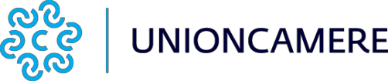 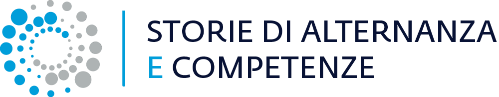 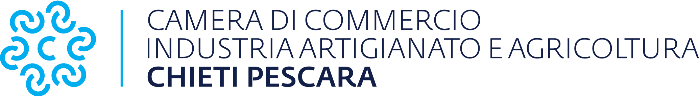 portale del Premio “Storie di alternanza e competenze” www.storiedialternanza.it[  ] ACCONSENTO[  ] NON ACCONSENTOcanale Facebook del Premio “Storie di alternanza e competenze”[  ] ACCONSENTO[  ] NON ACCONSENTOcanale Twitter del Premio “Storie di alternanza e competenze” [  ] ACCONSENTO[  ] NON ACCONSENTOcanale Youtube del Premio “Storie di alternanza e competenze”  [  ] ACCONSENTO[  ] NON ACCONSENTOarchivi informatici dei Contitolari[  ] ACCONSENTO[  ] NON ACCONSENTOmanifestazioni, fiere e webinar di presentazione dei risultati della VI edizione del Premio[  ] ACCONSENTO[  ] NON ACCONSENTOtestate giornalistiche nazionali (comprese edizioni on line)[  ] ACCONSENTO[  ] NON ACCONSENTOtestate giornalistiche locali (comprese edizioni on line)[  ] ACCONSENTO[  ] NON ACCONSENTO